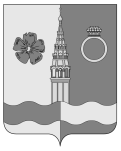 СОВЕТ ПРИВОЛЖСКОГО ГОРОДСКОГО ПОСЕЛЕНИЯ ПРИВОЛЖСКОГО МУНИЦИПАЛЬНОГО РАЙОНА ИВАНОВСКОЙ ОБЛАСТИРЕШЕНИЕот 27.04.2022                                № 19 О награждении благодарностью Совета Приволжского городского поселения          Рассмотрев ходатайство директора МУП «Приволжское МПО ЖКХ» Чистякова Р.В. о награждении работника, согласно положению «О почетной грамоте Совета Приволжского городского поселения» (№21 от 17.04.2012), Совет Приволжского городского поселенияРЕШИЛ:      1. Вручить благодарностьТитову Вячеславу Александровичу – рабочему по благоустройству в МУП «Приволжское МПО ЖКХ»      2.Награждение произвести за счет ходатайствующей стороны.      3.Опубликовать в информационном бюллетене "Вестник Совета и  администрации Приволжского муниципального района".      4.Решение вступает в силу с момента опубликования.     Глава Приволжского     городского поселения                                                                    И.Л. Астафьева